ДЕКЛАРАЦІЯ АКАДЕМІЧНОЇ ДОБРОЧЕСНОСТІ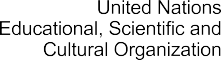 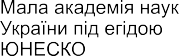 учасника / учасниці Всеукраїнського конкурсу-захисту науково-дослідницьких робіт учнів —членів Малої академії наук УкраїниЯ,	 підтверджую, що моя дослідницька робота на тему:є самостійним дослідженням, що не містить академічного плагіату. Зокрема, у моїй роботі немає запозичення текстів, ідей чи розробок, результатів досліджень інших авторів без посилань на них, у тому числі буквального перекладу з іноземних мов чиперефразування, що видаються за свій текст, вирваних із контексту тверджень, «розлапкованих» цитат, фабрикації (вигаданих) даних чи фальсифікації (вигаданих і модифікованих на догоду бажаному висновку) результатів досліджень.Робота написана із дотриманням норм законодавства України про авторське право і суміжні права.Список використаних джерел справді відображає опрацьований мною матеріал, посилання на джерела є коректними.Розумію, що за умови виявлення порушення мною принципів академічної доброчесності, названих вище, моя робота буде дискваліфікована, і я не зможу продовжувати участь у конкурсі.Дата						 (підпис)			(Власне ім’я ПРІЗВИЩЕ)